  MELAND KOMMUNE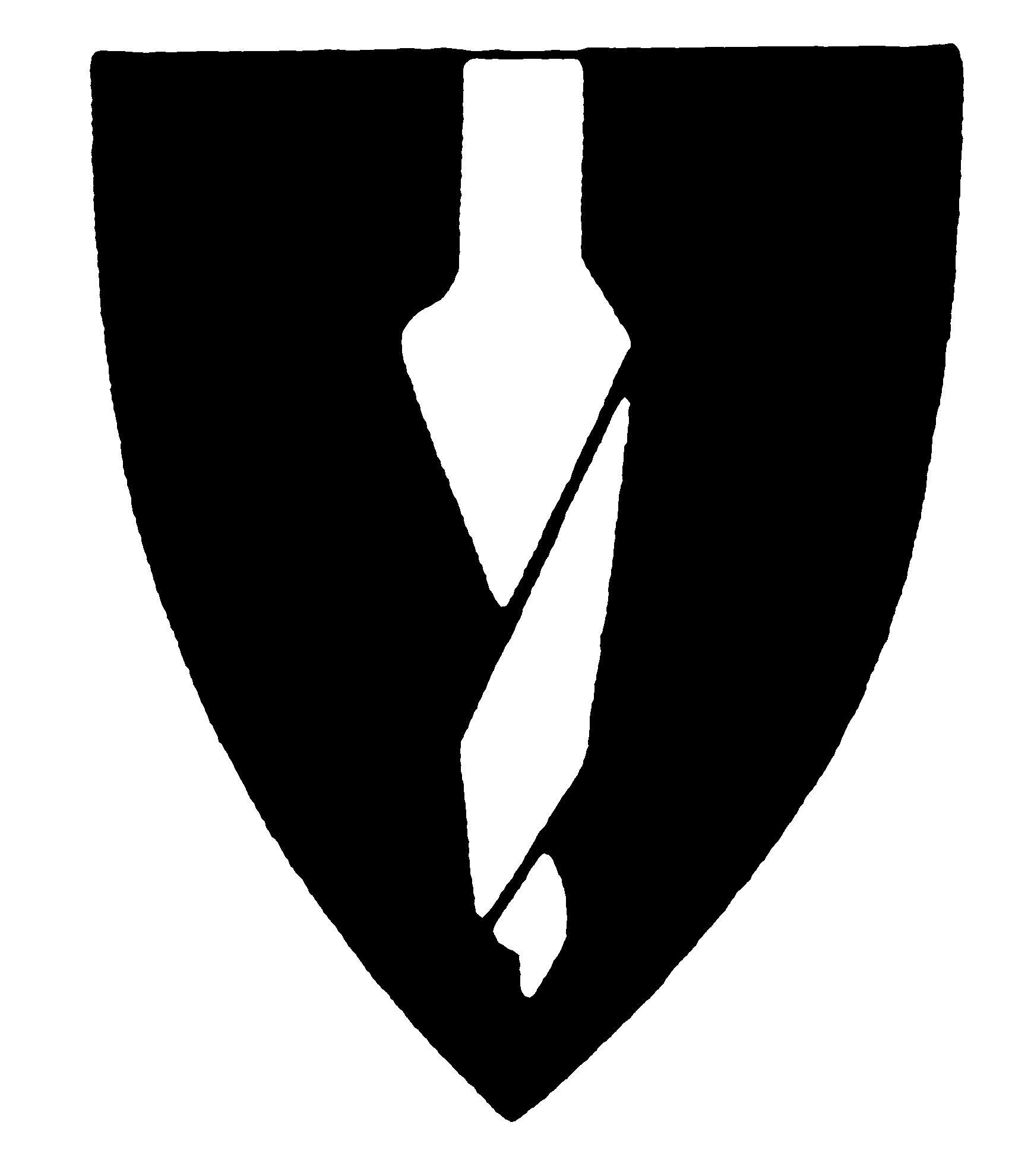   Sagstad skuleReferat fra FAU-møte ved Sagstad skule 04.04.18Sted: NybyggetTid: kl. 19-21Tilstede:1A, 1B, 1C, 2A, 2B, 3A, 3B, 3C, 4A, 4B, 4C, 5B, 5C, 6A, 6B, 7BFravær: 2C, 5A, 7C, 7ANB! 5A har ikke FAU repr.Saksliste: 16/18   Godkjenning av innkalling, saksliste og referatAlt ok        17/18   Evaluering av ForeldremøteVeldig vellykket med Barnevakten! Ønske om at yngre barn også kan være med på Barnevakten. Barnevakten anbefalte 4 og 5 klassse, så FAU foreslår 4 og så følge opp i 5 klasse fra 2019. SuperNytt: hvem kan følge opp ifht de spørsmålene som barna kan få etter å se på dette i pauser etc. ?  Referat/tilbakemeldinger og planlagt aktivitet fra foreldremøter legges inn i klassekontaktmappen, slik at denne kan følge klassen for videre lærdom.18/18   Søknad om innkjøp av TL-utstyrFAU ønsker selvsagt å gi bidrag til TL. FAU kan bidra med 10 000 til leker og 1 stk høyttaler. Ifht MVA burde dette løses best mulig, Silje snakker med Tina (TL).19/18   FAU i ressursgruppa «eit trygt og godt oppvekst- og skulemiljø»Anette Hesjedal, prosjektleder, ønsker innspill til Logo/slagord med utgangspunkt i;  Hvordan vil vi at oppvekst og skolemiljøet i Meland skal være/hva ønsker vi å representere?FAU tenker over dette og kommer tilbake med forslag.20/18   Plan for et trygt og godt skolemiljø(vedlegg i tidligere mail med utkast for Handlingsplanen)Litt lite vedr Nettvett og bruk av sosiale medier. Også i småtrinnene da disse er veldig mottakelige.Skolen har ansvaret hvis digital mobbing skjer, også på fritiden. Hvor er den proaktive delen ifht skolen?21/18   Gruppene går hver for segArrangement- og arbeidsmiljøgruppa:Til stede: Stine, Solrun, Rina, Yngvild, Magni og Marit (vara for Annelin)17. mai:Vi lar korpset gå fremst som tidligere år, da tar de ansvar for farten. 7. klasse fremst, deretter barnehager og så frivillige lag/idrettslag. Magni setter opp en oversikt over rekkefølgen.Magni tar kontakt med Magne ang. to flaggbærere, og sender han informasjon som skal videresendes til klassekontaktene.Innføre pris for best orden i toget, i tillegg til mest liv/god innsats. Stine sjekker med 17. mai komitéen ang. mulighet for å ha appell ved elever på ettermiddagen, gjerne på begynnelsen av arrangementet.Solrun står trafikkvakt ved veikrysset når toget starter å gå.Korpset står på plassen oppe, alle andre stiller opp nede. Alle fra arr. gruppen (- Yngvild som er på Flatøy) informerer om rekkefølge, og møtes litt før. Nærmere tidspunkt vil bli sendt ut på mail når det nærmer seg.Stine, Solrun, Rina, Annelin og Magni følger med og noterer ang. oppførsel og innsats i toget. Stine og kanskje en eller to til står ett bestemt sted og følger med når elevene går forbi, resten går litt rundt.Arbeidsmiljø:Magni sender mail til Magne ang. dekor av fellesområder/uteområder.Trafikk og skuleveg:FAU (Sigrid) kontaktet Politiet for å sjekke mulighet for at de kunne ta en tur innom skolen og snakket med elevene (positiv politikontakt om sikkerhet på skolevei og konsekvenser rundt mobbing/plaging).  Politiet satte pris på henvendelsen, men beklaget at de for tiden ikke hadde kapasitet. Men vi måtte gjerne ta kontakt igjen.Årets Aktive skolebarn aksjon starter 16. april og går til 25. mai.  Premieutdeling på Åpen dag på skolen den 7. juniLage avkryssing skjema + sende til Skolen => KåreDele ut/samle inn skjema til/fra elevene  => Skolen/kontaktlærerPremierSykkel  =>  HegePizza   =>  HelenFrukt   =>  SigridKiwi/Rema  => EirikBakverk  => Klassekontakt for den klassen som vinnerKommunikasjon skule-heim:Barnevakten: viktig å formidle til barnevakten at foreldrene har ansvar for barna denne kvelden. Cathrine snakker med barnevakten.Barnevakten ønsket at barna satt i front og at foreldrene er lyttere. Aktuelle temaer å ta opp på foreldremøter; spilletid, skolevei, utetid, tilgang til apper etc (SnapChat, Instagram, Musically)Hvordan får vi ut informasjon til foreldrene, slik at de kobles på? Dele linker til referatene (fra FAU sin side på skolens hjemmeside) på facebook etc. Forslag: IT ansvarlig for FAU?Informere i forkant av møter. Vise (ved hvert foreldremøte?) hvor man finner informasjon på hjemmesiden.Oppfordre til ulike aktiviteter i klassen.Aktuelle aktiviteter (foreldremøter, referater, klassekontaktenes perm etc) må legges ut på klassens side. Dette må gjøres av kontaktlærer (via FAU repr og klassekontakter).22/18   Oppsummering/EventueltSilje hadde en gjennomgang av utkastet til nytt skoleområde (fra arkitekt). FAU var svært positive til utkastet som er kommet. Bassengbygget er foreslått som Fysak rom, noe som FAU mener er flott!Referent Solfrid Sagstad